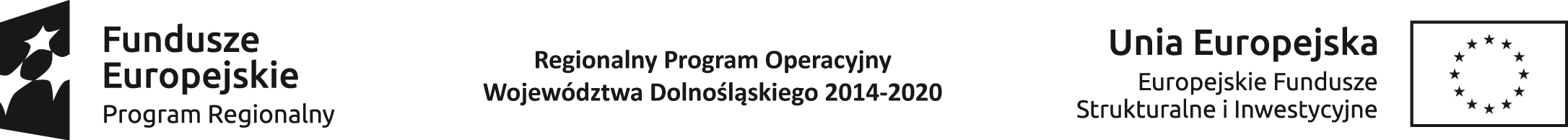 Projekt współfinansowany ze środków Europejskiego Funduszu Społecznego w ramach Pomocy Technicznej Regionalnego Programu Operacyjnego dla Województwa Dolnośląskiego na lata 2014-2020IPAW/PN/2/2015Załącznik nr 2 do SIWZ.............................................                                             	 		                                                                                                                                  .............................................(pieczątka wykonawcy)                                                         				 (miejscowość i data)OŚWIADCZENIE WYKONAWCY 
O BRAKU PODSTAW DO WYKLUCZENIA .........................................................................................................................................................................................................................................................................................................................................................(nazwa i adres Wykonawcy)Przystępując do udziału w postępowaniu o udzielenie zamówienia publicznego na dostawa sprzętu komputerowego i oprogramowania dla Instytucji Pośredniczącej Aglomeracji Wałbrzyskiej zgodnie z załącznikiem 1 do umowy, będącej załącznikiem nr 4 do SIWZ,oświadczam/y, że brak jest podstaw do wykluczenia nas/mnie* z niniejszego postępowania z powodu niespełnienia warunków określonych w art. 24 ust. 1 Ustawy z dnia 29 stycznia 2004 r. – Prawo zamówień publicznych.Prawdziwość powyższych danych potwierdzam własnoręcznym podpisem ze świadomością odpowiedzialności karnej z art. 297 Kodeksu karnego.......................................................................(podpis osoby uprawnionej do reprezentowania Wykonawcy)*niepotrzebne skreślić